UKRAINIANS WHO CHANGED THE WORLDPART  II15. Kazimir MalevichArtist (1879–1935)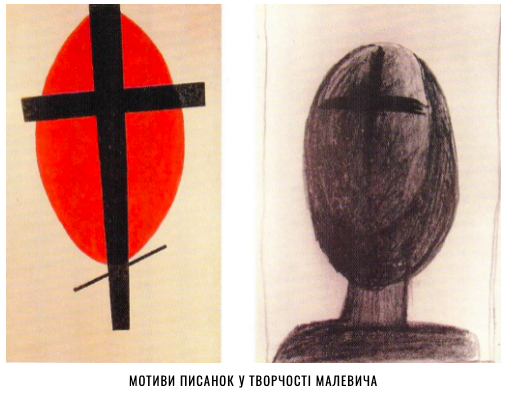 In his own autobiographical notes, Kazimir Malevich, an avant-garde artist, a prominent figure in the Ukrainian avant-garde, founder of Suprematism, one of the founders of cubo-futurism, educator, art theorist, author of the famous "Black Square," declared himself a Ukrainian. He wrote private letters and notes by hand in Ukrainian, artistically documenting the terrible phenomenon of the Holodomor of the 1930s in Ukraine, which killed 4 to 10 million Ukrainians, not remaining indifferent to the tragedy. Kazimir Malevich was born in Kyiv, but all his life he emphasized that his artistic vision was formed in the Ukrainian countryside. There he helped to paint stoves, smear clay on the floor, paint patterns on the walls. These simple household activities became his guides to great art.16. Ihor SikorskyiAircraft designer (1889–1972)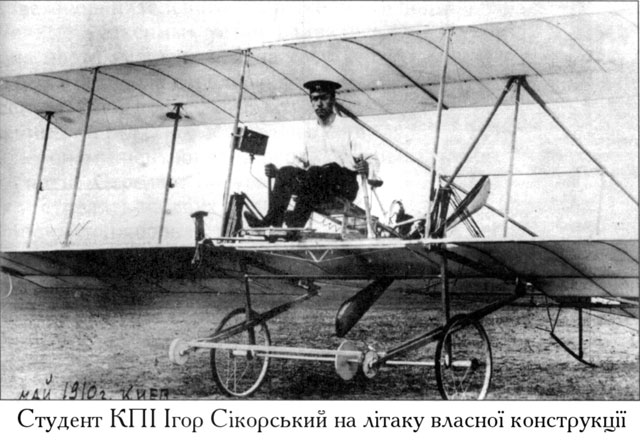 An outstanding aircraft designer of Ukrainian origin who worked in the Russian Empire and the United States. Creator of the world's first four-engine aircraft "Russian Knight" (1913), heavy four-engine bomber and passenger aircraft "Ilia Muromets" (1914), transatlantic seaplane (1934), serial r single-propeller helicopter (1942). In the United States, where Sikorskyi moved after the Bolsheviks seized power, he created 17 basic types of aircraft and 18 helicopters. Helicopters designed by Sikorskyi were the first to fly across the Atlantic and Pacific Oceans. There, in 1923, he founded the Sikorsky Aeroengineering Corporation.17. Kateryna BilokurArtist (1900–1961)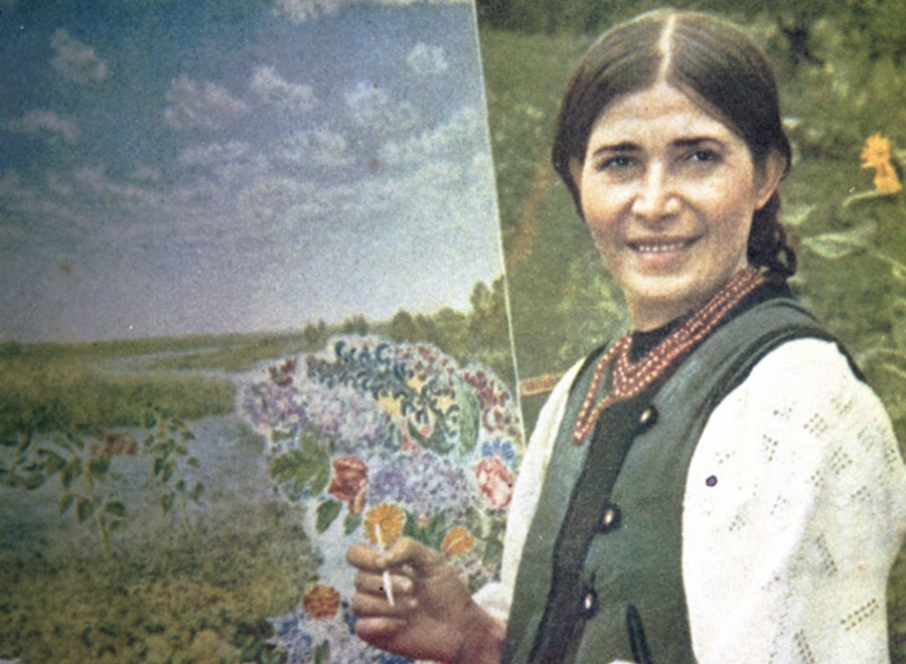 Kateryna Bilokur was born into a poor family in the village of Bohdanivka in the Kyiv region. She wasn't sent to school because her family had no clothes or shoes for her. She learned to read and draw on her own. She painted the first paintings on the wall of her house with charcoal. Then she started making brushes from cat hair. Infusions of beets, elderberries, and viburnum served as paints, and a piece of glass or a sleeve of a sweater was a palette. The parents were ashamed of their daughter's studies, tore and burned her drawings. "She'd better get married," her father scolded. The fame came to the artist only at 40, when her first personal exhibition took place in Poltava. Bilokur was finally noticed. Her works took part in exhibitions throughout the USSR, and the largest collection of them is stored in the Kyiv Museum of Ukrainian Decorative Arts. In 1954, at the International Exhibition in Paris, her paintings "Tsar Spike," "Birch" and "Collective Farm Field" were seen by Pablo Picasso. "If we had an artist of this level of skill, we would make the whole world talk about her," he said. Currently, the Ukrainian self-taught artist is considered one of the world's brightest representatives of naïve art.18. Serge LifarBallet dancer, choreographer (1905−1986)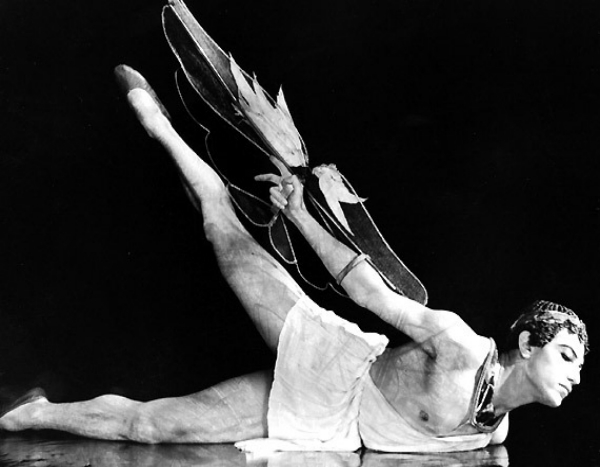 French choreographer Serge Lifar was born in April 1905 in Kyiv. The Lifar family had deep Cossack roots. One of the most prominent dancers of the twentieth century, Serge Lifar received the titles of "god of dance" and "good genius of ballet" from French critics. Ukrainian Icarus not only conquered the stage and the hearts of the audience as a dancer, but he also founded the Academy of Dance at the Grand Opera, headed the Institute of Choreography and the University of Dance in Paris, staged at the Grand Opera more than 200 ballet performances, raised 11 ballet stars. Pablo Picasso and Marc Chagall dreamed of decorating his performances, and Lifar even refused Salvador Dali to cooperate because of the excessive extravagance of his manner. Until the end of his life, Lifar, who emigrated to the West in the early 1920s, remained a staunch patriot and repeatedly renounced French citizenship. "I'm Ukrainian, and I'm proud of that!" he said.19. Serhii KoroliovDesigner, founder of cosmonautics (1907–1966)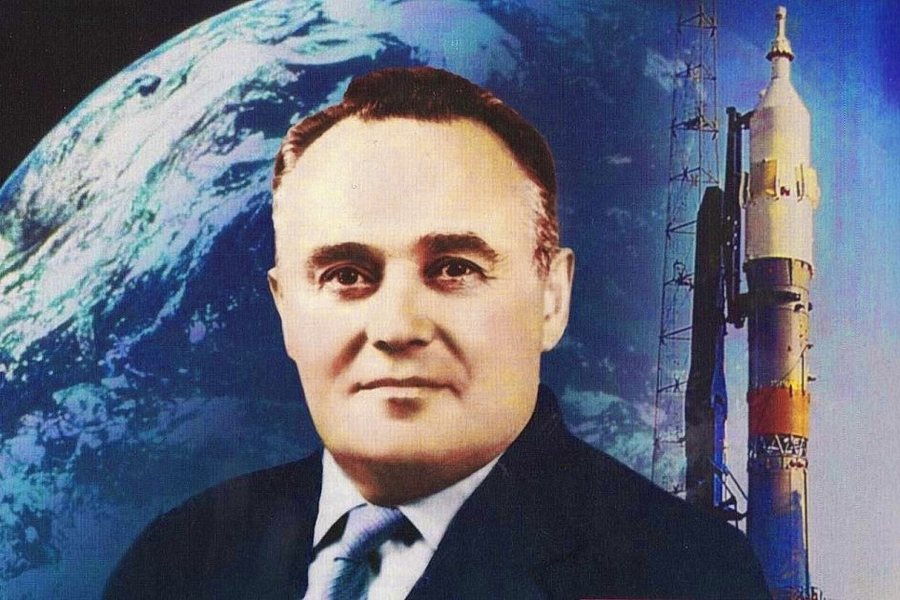 The beginning of humanity's cosmic era is directly connected with the name of Zhytomyr resident Serhii Koroliov, who launched a scientific and technological revolution that has changed the world beyond recognition in recent decades. The genius that made the first artificial satellite of the Earth, the first human's space flight, the first astronaut into space, the work of orbital stations possible, served time in Stalin's camps on a fabricated case, served 8 years, lost all property (the sentence included confiscation) and teeth, and undermined health. In prison, he designed planes for bread and thin broth under the direction of another talented prisoner, aircraft designer Tupolev. After Gagarin's launch into space, Koroliov wasn't even mentioned in the newspapers. Koroliov was officially rehabilitated in 1957, but his name was kept secret until his death. The public fame that fell on Soviet astronauts never went to the person, called the father of Soviet cosmonautics.20. Mykola AmosovSurgeon (1913–2002)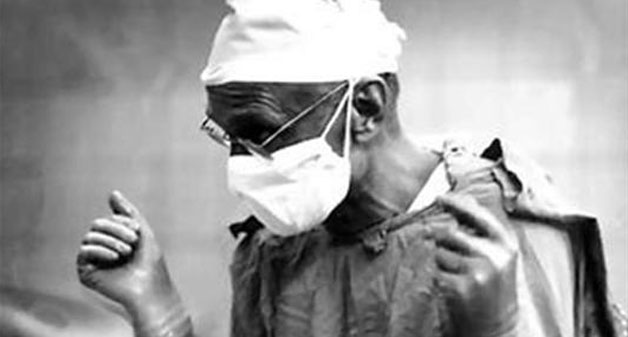  Amosov's name has already become a nickname, and the memory of the eminent doctor has become an integral part of Ukrainian history. Over the years, Mykola Amosov saved hundreds of lives, but moreover, he invented a unique technology that continues to save people today. Few people know Amosov was also a talented inventor, author of many books, and philosopher. He made the first mitral valve prosthesis in the USSR, performed the first operations in Ukraine for heart defects, and was the first in the world to develop and introduce antithrombotic heart valve prostheses. Amosov is the most recognized Ukrainian scientist in the world. His work in cardiac surgery, bio-cybernetics, and tuberculosis treatment have been repeatedly republished in the West, as well as in the United States and Japan.21. Vasyl StusPoet, dissident (1938–1985)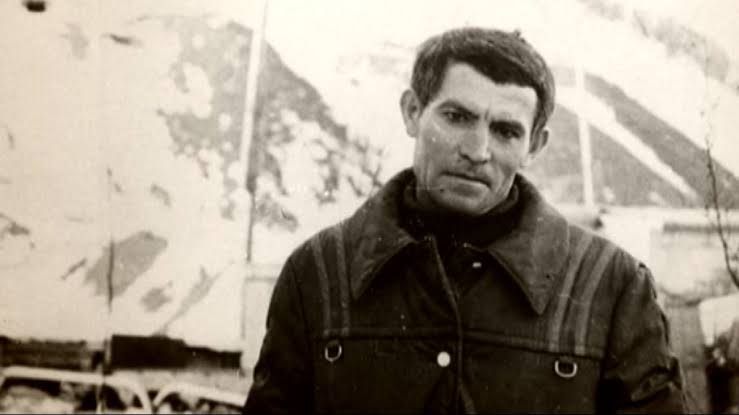 The name of Vasyl Stus, a Ukrainian poet and dissident, for most compatriots, is a symbol of the struggle for national identity, Ukrainian culture, and language in the 1970s and 1980s. During his 47 years, he wrote a huge number of works in verse and prose, translated works of classics of world literature into Ukrainian. A clear pro-Ukrainian position under the USSR totalitarian regime led not only to his expulsion from graduate school but also to two prison terms. The poet spent 13 years of his brief life in Soviet prisons. He was deprived of meetings with relatives, his poems, letters, and manuscripts were confiscated, he was physically abused; the authorities tried morally to destroy him. "In fact, I was convicted of striving for national justice," the repressed poet wrote in July 1976. "My love for the native people, my concern for the crisis of Ukrainian culture were qualified as nationalism." His heart, which belonged to Ukraine until the very end, stopped beating in the dungeon of the Perm-36 colony, where he went on a hunger strike after being banned from writing poems in Ukrainian in his letters to relatives.22. Lina KostenkoPoet, writer (born 1930)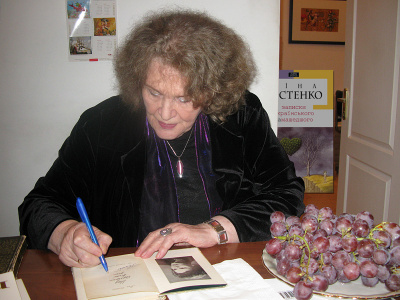 The most prominent modern Ukrainian poet Lina Kostenko was born in Rzhyshchev in the Kyiv region in a family of teachers. She made her debut in the constellation of poets of the sixties, but almost immediately became a disgraced author. Her talented uncompromising works were the subject of many years of persecution and prohibition by the Soviet authorities. But despite this, in those years, the poet didn't stop working, in particular on her most famous work today, a novel in verse "Marusia Churai," which was waiting for publication for 6 long years. She also took an active part in political life, publicly opposing the illegal arrests of Ukrainian intellectuals and dissidents. In 1973, because of her public activities, she was included in the "blacklists" of the Central Committee of the Communist Party. Lina Kostenko is the author of more than 20 poetry collections, a historical novel in verse and a poem. The poet's works have been translated into many world languages, and Lina Kostenko's prose novel "Notes of a Ukrainian Madman," published in 2010, almost immediately became a Ukrainian bestseller. The first edition of the novel was 10,000 copies and was sold out in half a month, which set a kind of record for Ukrainian publications. Today Lina Kostenko, poet, publicist, public figure, lives and works in Kyiv.
23. Bohdan HavrylyshynEconomist (1926−2016)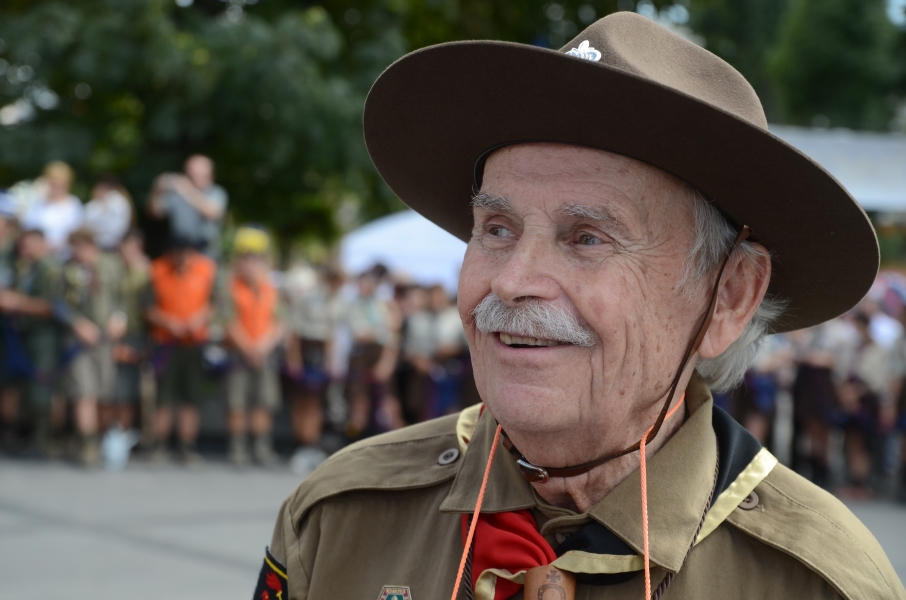 Famous Ukrainian, Canadian and Swiss economist, Honored Worker of Science and Technology of Ukraine, Citizen of the World, public figure, and philanthropist. During World War II, he was deported to the Third Reich. After 1945 he was in a camp for displaced persons, and in 1947, he left for Canada. There he became a member of Plast, worked as a lumberjack, participated in trade union activities, and studied at the University of Toronto. After obtaining a master's degree in mechanical engineering and working as an engineer and manager, he moved to Switzerland and received a doctorate in economics. It was in Geneva that he headed the prestigious International Institute of Management for many years, and his efforts earned a branch of this university in Kyiv. Among Havrylyshyn's main achievements was the creation of the World Economic Forum in Davos, which became the main platform for communication between big business and world leaders. Bohdan Havrylyshyn wrote many works on economics and management, which are currently studied by students in many countries. At various times he was an adviser to Ukrainian presidents, ministers, and speakers of parliament. Havrylyshyn founded a foundation that prepares a new formation of Ukrainian leaders with European values.24. Borys PatonScientist (1918–2020)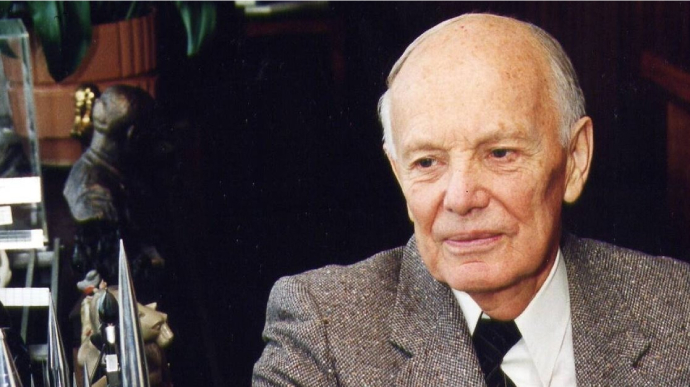 Borys Paton is a peer of the National Academy of Sciences of Ukraine, which he headed for almost 60 years. Hetman Pavlo Skoropadskyi founded the academy in November 1918, the same time the scientist was born. In 2018, Paton and NASU celebrated their centenary. By the way, at one time Borys Paton was offered to head the USSR Academy of Sciences in Moscow, but he refused. The scientist was convinced that he should work in Kyiv. Among the revolutionary technologies created with his participation, there were automatic submerged arc welding, which allowed to create the legendary T-34 tank, electroslag welding, which revolutionized metallurgy and mechanical engineering, the first use of open space welding, and welding of living tissues. The latest innovation was created in independent Ukraine and gained worldwide recognition as an unprecedentedly effective method in surgery.25. Valerii LobanovskyiFootball coach (1939–2002)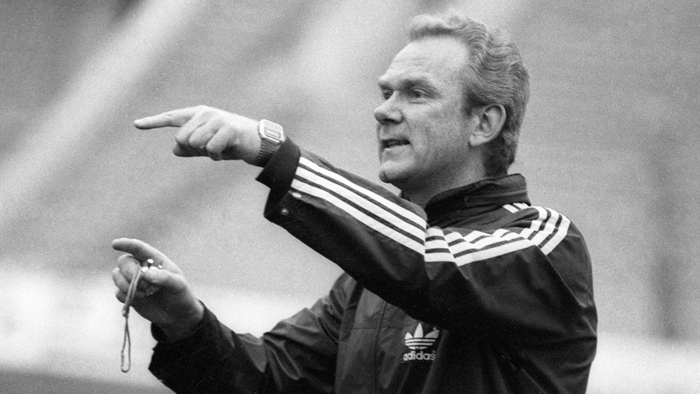 The achievements of the legendary football player and coach Valerii Lobanovskyi are known not only to football fans. As a player, he is a multiple champion, and winner of the USSR Cup, a silver medalist of the continental championship. As a mentor, he led the USSR team. The backbone was Ukrainian footballers. He led them three times to the title of vice-champions of Europe. With Dynamo Kyiv, he won the Cup Winners' Cup twice (1975, 1986) and the UEFA Super Cup (1975), and the USSR team led by the Ukrainian coach took the "silver" of the 1988 European Championship. In independent Ukraine, Lobanovskyi brought the capital's Dynamo to the peak of form again. His arrival was associated with another rise in Ukrainian football; in 1999, "Dynamo" reached the semifinals of the Champions League, beating Madrid's Real. And the national team of Ukraine made its way to the playoffs of the qualifying tournament for the World Cup in 2002. In addition, Valerii Lobanovskyi completely changed the outdated approach to the training process.The innovations of the Ukrainian coach (he never received a higher sports education) were appreciated by the whole world: in 2013, Lobanovskyi entered the top ten coaches in the history of football according to the authoritative profile edition, World Soccer.26. Serhii BubkaAthlete (born 1963)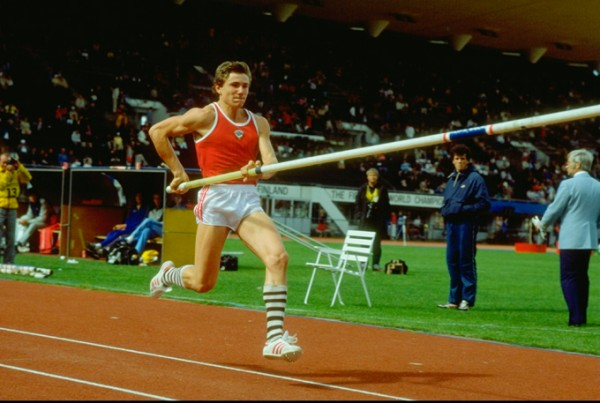 The legendary athlete, the first person in the world to jump over six meters, Serhii Bubka remained undefeated at the world championships for fourteen years. During this time, he managed to win six gold medals in the open air and four in the hall, and also to become the winner of the IFFF Grand Prix in the pole vault, the IAAF Grand Prix of all kinds, competitions for the World Cup and the European Cup. Interestingly, every year the jumper added a couple of centimeters to his number. And thus he reached phenomenal records. Bubka was recognized three times as the best athlete in the world and even entered the Guinness Book of Records as the most titled athlete in the world.27. Kvitka TsisykSinger (1953–1998)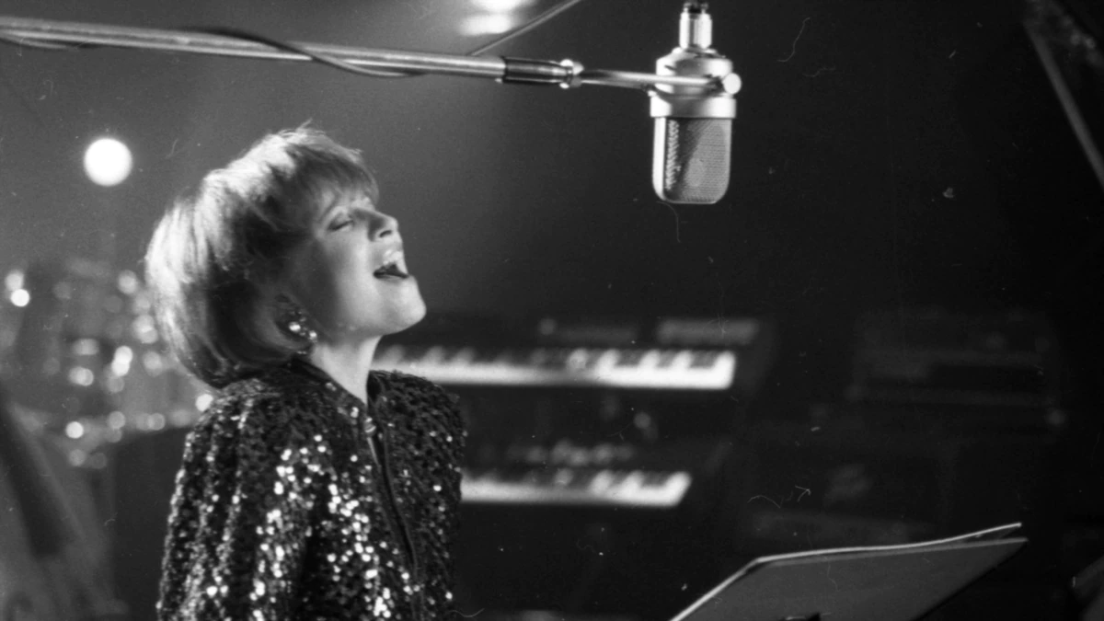 Her voice has been heard at least once by more than 20 billion people, which is three times the world's population. Kvitka Tsisyk is an American opera and blues singer, a popular performer of advertising jingles for TV and radio in the United States, a performer of Ukrainian folk and popular songs, and the owner of a mystical voice that enchants and heals. During the war in 1944, Kvitoslava's young parents left Lviv and hid from the Germans and the Soviet authorities for a long time. Finally, in 1949, they arrived in the United States. Dad started teaching Kvitka music when the girl was only 5 years old.Volodymyr Tsisyk, a well-known Ukrainian violin virtuoso, taught his daughter to play the violin, but her love of singing overcame her. It was Tsisyk who performed the Oscar-winning song "You Shine My Life" in 1978, and in 1998, the singer was named the most recognizable voice in the United States. Kvitka visited her historical homeland secretly only once in 1983, but she loved Ukraine very much and sang about it with all her heart. "I dreamed that I would be heard in Ukraine," she said.28. Ivan MarchukArtist (born 1936)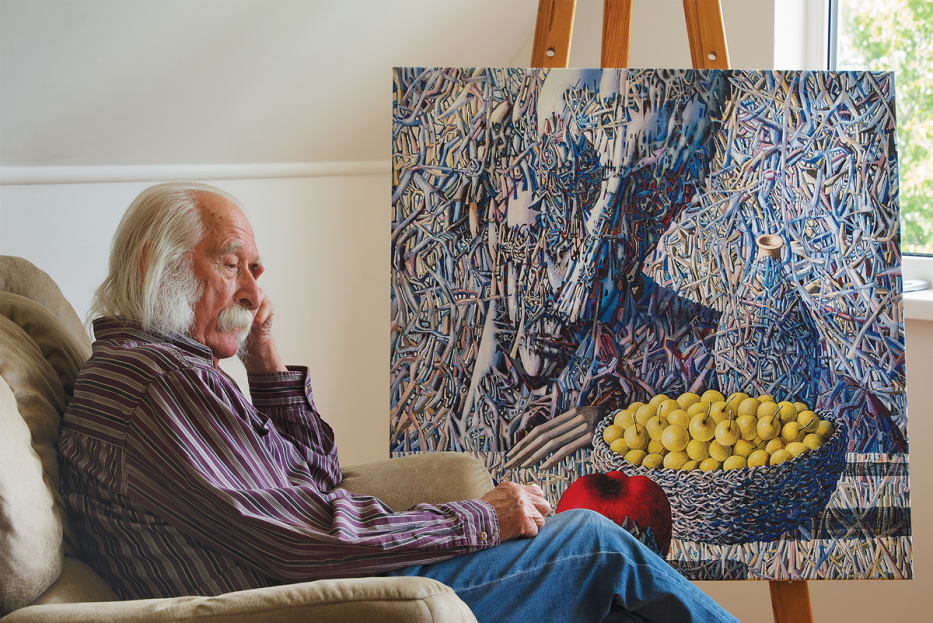 The world-famous People's Artist of Ukraine, inventor of his own artistic style, winner of the Taras Shevchenko National Prize of Ukraine, member of the Golden Guild of the Roman Academy of Contemporary Art, Ivan Marchuk began painting as a child and developing his talent in adolescence. It was then that he clearly understood that he wanted to become an artist. However, as the artist mentioned, he had nothing to draw with: no pencils, no watercolors, nothing: "There were flowers. If I drew something in color, I painted with those flowers and petals." The artist's absence of realization in the conditions of Soviet totalitarianism forced him to leave the USSR in the late 1980s. Since then, the artist has managed to live in Australia, Canada, and the United States, from where he finally returned to Ukraine in 2011. Unlike many emigrant artists who were forced to do business abroad, Marchuk not only didn't give up painting but also gained worldwide recognition abroad; he became the only Ukrainian, included in the ranking of "100 most outstanding geniuses of today," concluded by the British newspaper The Daily Telegraph.